__________________________________________________________________                        КАРАР                                                                   РЕШЕНИЕ               23 декабря 2022 йыл                № 323                  23 декабря 2022 годаО внесении изменений в решение Совета сельского поселения Камеевский сельсовет муниципального района Мишкинский район Республики Башкортостан от 09.04.2015 №374 «Об утверждении Положения о предоставлении гражданами, претендующими на замещение должностей муниципальной службы в сельском поселении Камеевский сельсовет муниципального района Мишкинский район Республики Башкортостан сведений о доходах, расходах, об имуществе и обязательствах имущественного характера своих супруги (супруга) и             несовершеннолетних детей» (в ред. от 25.09.2015 №407)В соответствии с Указом Президента РФ от 10.12.2020 г.  № 778 « О мерах по реализации отдельных положений Федерального закона «О цифровых финансовых активах, цифровой валюте и о внесении изменений в отдельные законодательные акты Российской Федерации», Указом Президента от 23.06.2014 г. « 460 «Об утверждении формы справки о доходах, расходах, об имуществе и обязательствах имущественного характера и внесении изменений в некоторые акты Президента Российской Федерации», Указом Президента РФ от 18.05.2009 г. № 557 Об утверждении перечня должностей федеральной государственной службы, при назначении на которые граждане и при замещении которых федеральные государственные служащие обязаны представлять сведения о своих доходах, об имуществе и обязательствах имущественного характера, а также сведения о доходах, об имуществе и обязательствах имущественного характера своих супруги (супруга) и несовершеннолетних детей", с ч. 10 ст. 8 Федерального закона от 25.12.2008 N 273-ФЗ "О противодействии коррупции", Совет сельского поселения Камеевский сельсовет муниципального района Мишкинский район Республики Башкортостан 28 созыва р е ш и л:1. Внести в Положение о предоставлении гражданами, претендующими на замещение должностей муниципальной службы в сельском поселении Камеевский сельсовет муниципального района Мишкинский район Республики Башкортостан сведений о доходах, расходах, об имуществе и обязательствах имущественного характера своих супруги (супруга) и несовершеннолетних детей» (в ред. от 25.09.2015 №407) следующие изменения:1.1. п. 4 Положения дополнить подпунктом следующего содержания:- с 01 января по 30 июня уведомление о принадлежащих им, их супругам и несовершеннолетним детям цифровых финансовых активах, цифровых правах, включающих одновременно цифровые финансовые активы и иные цифровые права, утилитарных цифровых правах и цифровой валюте (при их наличии).1.2. п. 5 Положения дополнить подпунктом следующего содержания:- с 01 января по 30 июня уведомление о принадлежащих им, их супругам и несовершеннолетним детям цифровых финансовых активах, цифровых правах, включающих одновременно цифровые финансовые активы и иные цифровые права, утилитарных цифровых правах и цифровой валюте (при их наличии).2. Настоящее решение обнародовать путем размещения на информационном стенде в здании Администрации сельского поселения Камеевский сельсовет муниципального района Мишкинский район Республики Башкортостан (с.Камеево, ул. Центральная, д.1) и разместить на официальном сайте Администрации муниципального района Мишкинский район Республики Башкортостан https://mishkan.ru в разделе поселения – Камеевский сельсовет.3. Контроль за исполнением настоящего Решения возложить на постоянную комиссию по социально-гуманитарным вопросам.Глава сельского поселения 	                                                    Г.А. Байдимиров 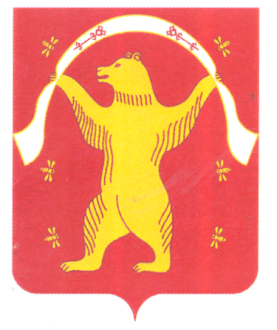 